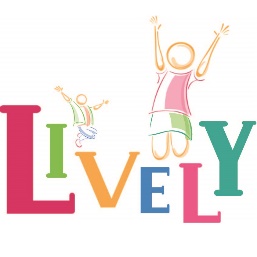 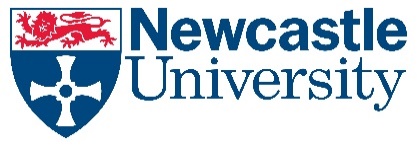 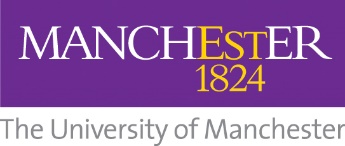 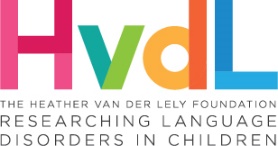 Language Intervention in the Early Years Consent form for Head TeachersPlease put your initials in the box to indicate you have read and agree with the following statementsPlease return one copy of this form to your school’s research assistant or return it in the stamped addressed envelope provided.Name and address of school:Name of Head Teacher (please print):Initials1I give consent for this study, as described in the information sheet, to take place in the school named above.2I confirm that I have read and understood the information sheet for the above project and have had the opportunity to ask questions.3I agree to provide a room for the research associate to work in, as outlined in the information sheet. 4I agree to make a teaching assistant available to support the intervention, as outlined in the information sheet. 5I understand that participation is voluntary and that anybody involved in the study is free to withdraw at any time, without giving a reason.6I understand that all data will be anonymised and day confidentiality will be maintained in all publications relating to this project.Head Teacher signature:Date:Researcher signature:Date: